Муниципальное бюджетное дошкольное образовательное учреждениеЦентр развития образования «Детский № 42 «Подсолнушек»г.о. СамараПроектная деятельность старшей группы «Пчелки» по теме « Наши пернатые друзья»Подготовили и провели: Деряжная Татьяна Александровна,Проектная деятельность совместно с детьми на тему « Наши пернатые друзья»Подготовили и провели  Деряжная Татьяна АлександровнаСрок реализации проекта: краткосрочный (1 неделя).Вид проекта: информационно – творческий.Участники проекта: воспитанники группы « Пчелки», родители, воспитатель.Проблема: как помочь птицам выжить в зимних условиях?Цель по взаимодействию с родителями: вовлечение родителей в образовательную деятельность посредствам проектной деятельности.Задачи по взаимодействию с родителями:- привлечь внимание родителей к проблемам сохранения природы;- активизировать совместную деятельность родителей и детей;- вовлекать родителей в образовательный процесс группы.Цель по работе с детьми: привлечение внимания детей к жизни птиц в зимний период.Задачи по работе с детьми:- дать детям первоначальные представления о птицах, их образе жизни и поведении зимой;- развить познавательную активность, любознательность;- способствовать развитию творческих и интеллектуальных способностей воспитанников;- воспитывать заботливое отношение к птицам, желание помогать в трудных зимних условиях;- обогащать словарный запас детей.АктуальностьВ современных условиях проблема экологического воспитания дошкольников приобретает особую  остроту и актуальность. Именно в период дошкольного детства происходит формирование начал экологической культуры. Поэтому очень важно разбудить в детях интерес к живой природе, воспитывать любовь к ней, научить беречь окружающий мир.Многие дети старшего дошкольного возраста не знают названия птиц, обитающих на территории своего города. Наша задача – познакомить детей с птицами, зимующими в нашей местности, с их видами и особенностями; научить заботиться о птицах, помогать им в холодное зимнее время.Проведя диагностическую беседу, предложив детям демонстрационный материал (карточки с изображением зимующих птиц), удалось установить, что из 25 опрошенных воспитанников, лишь 15 человек узнали и назвали правильно.Из этого следует, что дети имеют малый опыт наблюдения за птицами в природе. У большинства опрошенных детей не сформированы навыки оказания помощи птицам зимой.Этапы реализации проектаI этап — подготовительный.Постановка цели, задач проекта. Создание условий для реализации проекта: подбор литературы, материала. Составление плана реализации проектаII этап — основной.Взаимодействие с родителями:- акция «Кормушка для птиц»;- в группе в ВК: советы для родителей «Как сделать кормушку для птиц из подручного материала»;- мастер-класс «Знакомим детей с птицами»;- выставка книг «Читаем детям о птицах»;- совместное занятие «Наши пернатые друзья».Совместная деятельность детей и родителей:- совместное изготовление кормушек;- рассматривание картинок, иллюстраций, видеороликов на тему: «Птицы», «Зимующие птицы»;- чтение художественной литературы;- прогулка в лес (парк). Рассматривание и подкормка птиц.Работа с детьми:- беседы;- подвижные и дидактические игры;- наблюдения на прогулке;- чтение потешек и загадок;- слушание пения птиц;- аппликация «Кормушки для зимующих птиц»;- рисование ладошкой «Птички зёрнышки клюют»;- рисование пластилином «Ягодки для птичек».III этап — заключительныйВыставка детских работ.Развешивание совместно изготовленных кормушек.Результат: повысился интерес родителей к участию в образовательном процессе. У детей возник интерес и доброе отношение к птицам, желание кормить птиц, радоваться при встрече с пернатым другом.Беседы, рассматривание птиц. Выставка книг.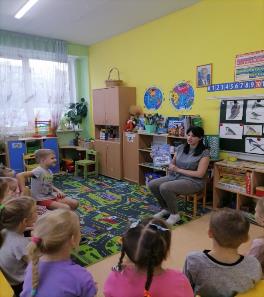 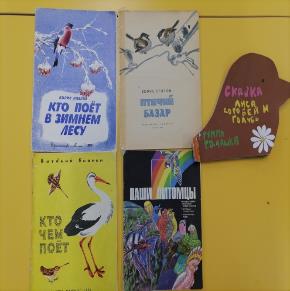 Дидактические  и подвижные игры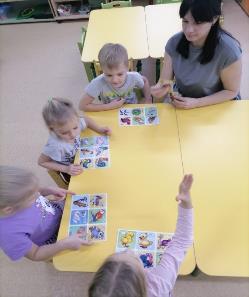 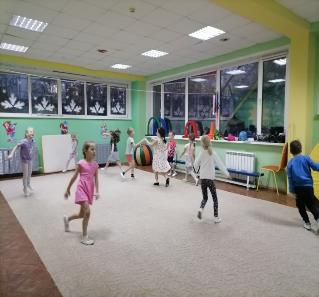 Наблюдения за птицами, прогулка, кормление птиц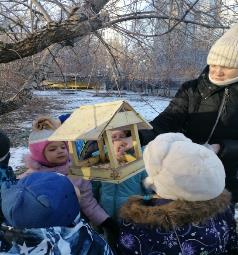 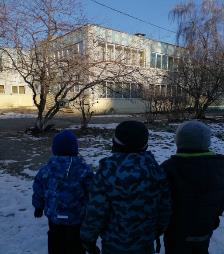 Мастер- класс для родителей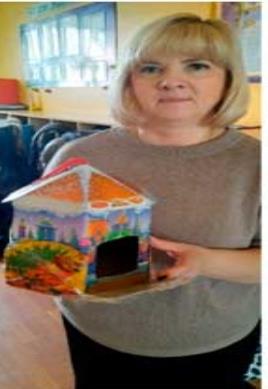 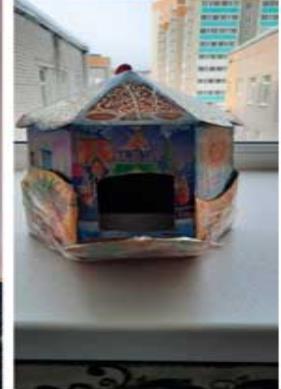 Изготовление и развешивание кормушек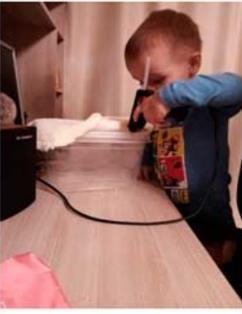 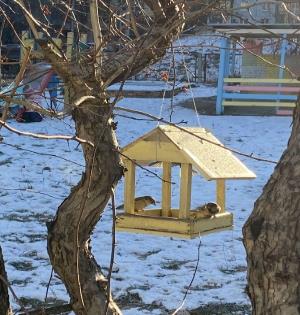 Продуктивная деятельность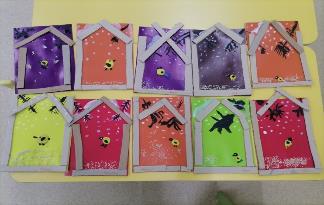 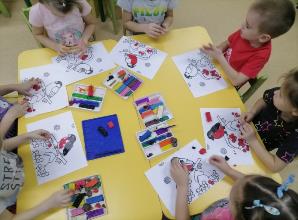 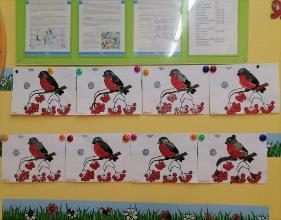 